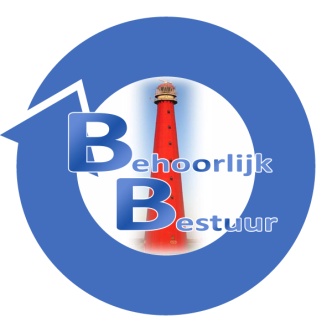 Motie tegemoetkoming onkosten huisdieren voor minimaDe raad van de gemeente Den Helder, in vergadering bijeen op 8 juli 2019; gelezen het voorstel van het college van burgemeester en wethouders van 14 mei 2019 tot het vaststellen van de Kadernota 2020-2023 (RVO19.0050);constaterende dat:een huisdier, vaak met name voor mensen die in een stressvolle situatie leven, een belangrijk onderdeel van het gezin vormt;de kosten van een huisdier, met name als het aankomt op plotselinge, onverwachte kosten voor een dierenarts, voor mensen met een minimum inkomen niet op te brengen zijn;een huisdier voor veel mensen, dus ook voor mensen die het tijdelijk niet zonder financiële hulp redden, een heel dierbaar bezit is;een huisdier genegenheid biedt en trouw is;een huisdier voor mensen alleen, maar ook voor een gezin een belangrijk maatje en onderdeel van het gezin is;goede zorg voor een huisdier kan voor een eigenaar een probleem zijn omdat er niet voldoende middelen zijn voor bijvoorbeeld diervoeding of medische zorg. Nijpend wordt het als het huisdier acuut ernstig ziek wordt of gewond raakt. De kosten voor de dierenarts kunnen snel oplopen. doel van een tegemoetkoming is niet het stimuleren van huisdieren bezit. Het houden van een huisdier in een situatie waar de eigenaar zelf in ernstige financiële nood verkeert is geen goede omgeving om een huisdier te houden en is vragen om problemen. Eigenaren die in ernstige minima situatie verkeren zullen worden geadviseerd om geen nieuwe huisdieren op te nemen, of -als men echt in de knel komt- een teveel aan huisdieren, hoe moeilijk dan ook, te verminderen.
Samen kan worden gekeken naar een reële oplossing, bijvoorbeeld door hulp te bieden aan de eigenaar van het huisdier bij het zoeken naar een adres voor mogelijke herplaatsing.een aanvraag voor een financiële tegemoetkoming kan alleen worden ingediend door eigenaren met een ernstig (levensbedreigend) ziek of gewond huisdier, die aantoonbaar voor zichzelf zijn aangewezen op de voedselbank en/of onder bewind staan. een aanvraag kan in een noodsituatie ook worden gedaan door een dierenarts of specialist die een huisdier onder ogen heeft en de situatie van het dier als levensbedreigend bestempelt. van een voedselbank waar de eigenaar bij is aangesloten dient een e-mail te worden gestuurd aan de gemeente, waarin de voedselbank aangeeft dat de eigenaar daadwerkelijk staat geregistreerd als cliënt, met vermelding van het eventuele registratienummer en datum nieuwe controle.van een bewindvoerder dient een e-mail te worden gericht aan de gemeente, waarin wordt aangegeven dat de eigenaar onder bewind staat, met vermelding van de vorm van bewind, vergezeld van de gerechtelijke beschikking en financiële details (budgetoverzicht) omtrent uitkering van de cliënt.de gemeente/hulpverlener neemt altijd contact op met de bewindvoerder omtrent de door de dierenarts geïndiceerde kosten voor de behandeling van het huisdier. Een uitzondering kan zijn, dat in het weekend of in de avonduren een huisdier ernstig ziek is of gewond geraakt. Acute behandeling is dan nodig. De status van het dier zal dan rechtstreeks met de dierenarts/specialist worden besproken.de eigenaar geeft de gemeente toestemming om contact op te nemen met de dierenarts om de situatie van het huisdier te bespreken en de patiëntenkaart op te vragen. Deze melding dient de eigenaar zelf telefonisch of per mail te doen naar de eigen dierenarts, zodat hiervoor een aantekening komt in de patiëntenkaart van het huisdier.betalingen verricht de gemeente alleen aan een behandeld dierenarts of specialist op basis van een op naam van de cliënt gestelde factuur, met de vermelding van de door de gemeente toegezegde bijdrage. Een betaling wordt nooit gedaan naar de rekening van de eigenaar.overwegende dat:mensen met een minimum inkomen vaak niet naar de dierenarts gaan, wat ernstige schade kan toebrengen aan het dierenwelzijn van hun huisdier;een huisdier een positieve inbreng geeft in het leven van de eigenaar;draagt het college van burgemeester en wethouders op:uiterlijk 1 oktober 2019 de raad een voorstel aan te beiden met betrekking tot een tegemoetkoming onkosten huisdieren voor minima;hiervoor dekking te vinden binnen het programma Bestuurlijke Vernieuwing. Namens de fractie van Behoorlijk BestuurS. Hamerslag